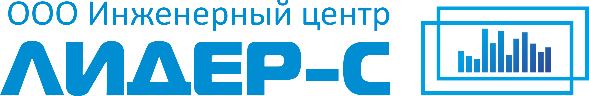 Отдел территориального планированияЗаказчик: Администрация Махнёвского муниципального образованияПроект планировки и проект межевания территории малоэтажной застройки жилого района в северной части п.г.т. Махнёво Свердловской областиОсновная (утверждаемая) часть проекта планировкиТом 1Муниципальный контракт № 01623000404190000380001 от 08.07.2019 г.Екатеринбург 2019Общество с ограниченной ответственностью«Инженерный центр «Лидер-С»Отдел территориального планированияЗаказчик: Администрация Махнёвского муниципального образованияПроект планировки и проект межевания территории малоэтажной застройки жилого района в северной части п.г.т. Махнёво Свердловской областиОсновная (утверждаемая) часть проекта планировкиТом 1Муниципальный контракт № 01623000404190000380001 от 08.07.2019 г.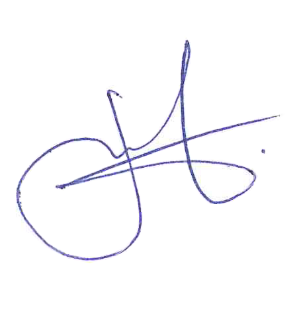 Директор										И.И. Банников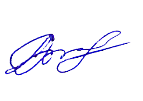 Начальник отдела								О.В. ИдоловаВедущий градостроитель проекта						М.В. ТолстоваЕкатеринбург 2019Список разработчиковСостав проектаВведениеПроект планировки и проект межевания территории малоэтажной застройки жилого района в северной части п.г.т. Махнёво Свердловской области (далее – проект) разрабатывается в рамках муниципального контракта от 08.07.2019 г. № 01623000404190000380001 между муниципальным заказчиком Администрацией Махнёвского муниципального образования и ООО «Инженерный центр «Лидер-С».Целями разработки проекта являются:Обеспечение устойчивого развития территории Махнёвского муниципального образования.2.	Установление границ зон планируемого размещения объектов социально-культурного и коммунально-бытового назначения, иных объектов капитального строительства.3.	Установление границ земельных участков для малоэтажного и индивидуального жилищного строительства.При разработке проекта учтены и использованы следующие законодательные нормативные документы:–	Федеральный закон от 29.12.2004 №190-ФЗ «Градостроительный кодекс Российской Федерации»; –	Федеральный закон от 25.10.2001 №136-ФЗ «Земельный кодекс Российской Федерации»; –	Федеральный закон от 03.06.2006 №74-ФЗ «Водный кодекс Российской Федерации»;–	Федеральный закон от 04.12.2006 №200-ФЗ «Лесной кодекс Российской Федерации»;–	Федеральный закон от 23.06.2014 №171-ФЗ «О внесении изменений в Земельный кодекс Российской Федерации и отдельные законодательные акты Российской Федерации»; –	Федеральный закон от 06.10.2003 №131-ФЗ «Об общих принципах организации местного самоуправления в Российской Федерации»; –	Федеральный закон от 10.01.2002 №7-ФЗ «Об охране окружающей среды»;–	Федеральный закон от 30 марта 1999 года № 52−ФЗ «О санитарно − эпидемиологическом благополучии населения»;–	Федеральный закон от 22.07.2008 №123-ФЗ «Технический регламент о требованиях пожарной безопасности»;–	–	Федеральный закон от 24 июля 2007 года № 221-ФЗ «О государственном кадастре недвижимости»;–	СП 42.13330.2016 «Свод правил. Градостроительство. Планировка и застройка городских и сельских поселений. Актуализированная редакция СНиП 2.07.01-89*;–	СП 51.13330.2011 «Защита от шума.  Актуализированная редакция СНиП 23-03-2003» (утв. приказом Минрегиона РФ от 28.12.2010 №825);–	СанПиН 2.2.1/2.1.1.1200-03 «Санитарно-защитные зоны и санитарная классификация предприятий, сооружений и иных объектов» (утв. постановлением Главного государственного санитарного врача РФ от 25.09.2007 №74);–	СП 11-112-2001 «Порядок разработки и состав раздела "Инженерно-технические мероприятия гражданской обороны. Мероприятия по предупреждению чрезвычайных ситуаций» градостроительной документации для территорий городских и сельских поселений, других муниципальных образований»;–	Приказ Минэкономразвития России от 01.09.2014 №540 «Об утверждении классификатора видов разрешенного использования земельных участков»;–	РДС 30-201-98 Инструкция о порядке проектирования и установления красных линий в городах и других поселениях Российской Федерации».1. Расположение элемента планировочной структуры1.1. Описание и характеристика границы территории проектированияРассматриваемая территория располагается в северной части территории п.г.т. Махнево. Площадь проектируемой территории в соответствии с Техническим заданием составляет 20,0 га, согласно картографическим материалам, фактическая площадь проектирования составляет – 29,0 га.Проектируемая территория ограничена:- с севера и востока - территорией малоэтажной жилой застройки;- запада – озеленением общего пользования;- с юга – рекой Казанкой.В настоящее время территория полностью освоена. В границах проектируемой территории преобладает застройка малоэтажными жилыми домами.1.2. Сведения о градостроительных регламентах, установленных Правилами землепользования и застройкиВыкопировка из Карты градостроительного зонирования п.г.т. Махнево представлена на рисунке 1.Рисунок 1. Выкопировка из Карты градостроительного зонирования п.г.т. Махнево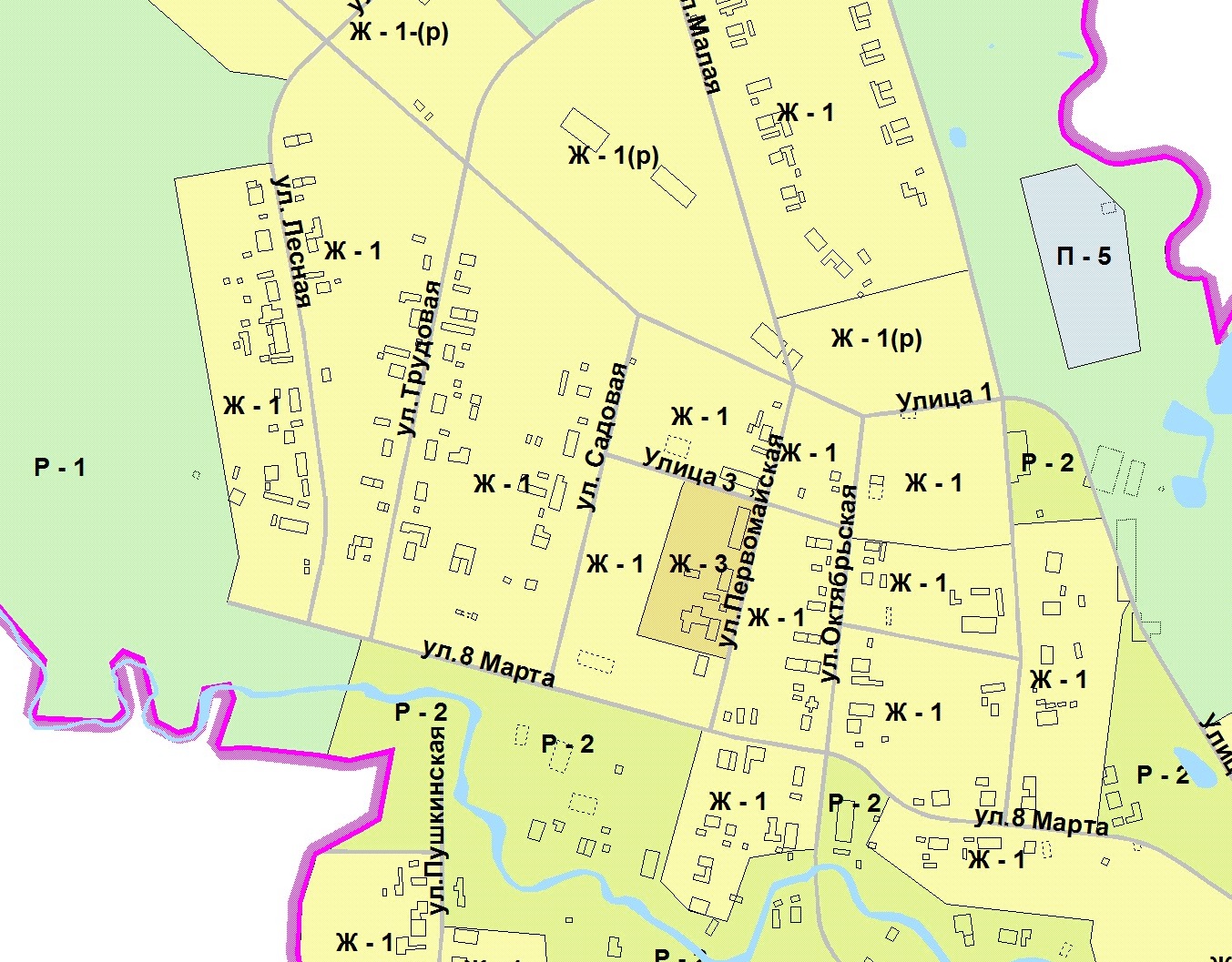 В соответствии с Правилами землепользования и застройки Махневского муниципального образования рассматриваемая территория находится в трех территориальных зонах: Ж-1 «Зона индивидуальной усадебной жилой застройки с содержанием домашнего скота и птицы»; Ж – 3 «Зона многоквартирной (блокированной) жилой застройки с приквартирными участками», а также Р – 2 «Зона озеленения общего пользования».2. Положения о характеристиках планируемого развития территории и характеристиках развития систем социального, транспортного обслуживания и инженерно-технического обеспеченияТерритория проектирования предоставлена под размещение индивидуальной жилой застройки, социальной, коммунальной инфраструктуры, территорий общего пользования.2.1. Планируемое развитие функциональных зонНастоящим проектом в границах проектирования установлены следующие функциональные зоны:- жилая зона;- общественно-деловая зона;- зона инженерной инфраструктуры;- рекреационная зона;- прочие зоны.Жилая зонаПроектом планировки предусмотрено формирование новых участков под индивидуальное жилищное строительство общей площадью 14,5 га. Площадь участков составит от 0,06-0,22 га.Общественно-деловая зонаПроектом планировки предусмотрено формирование новой территории общественного назначения в северной части, предусматривающей объект торговли.Зона инженерной инфраструктурыДанная зона представлена площадками для размещения объектов инженерной инфраструктуры. Рекреационная зонаПроектная рекреационная зона организована вдоль путей пешеходного движения в границах территории общего пользования, а также между объектами различного назначения и представлена территориями озеленения общего пользования. В рекреационную зону отнесена территория под плоскостные объекты спортивного назначения.Прочие зоныПроектом предлагается установление красных линий. Территории, попадающие в границы красных линий, относятся к территориям общего пользования.Проектный баланс территорий в соответствии с функциональными зонами, в которые объединены земли по требованиям Градостроительного кодекса РФ, приводится в таблице 1.Таблица 1Проектный баланс территории2.2. Планируемое развитие объектов жилой застройкиВ настоящее время на территории проектирования расположено 92 жилых дома, в которых проживает 299 человек.Настоящим проектом в соответствии с материалами генерального плана Махневского муниципальное образование предусматривается строительство индивидуальной жилой застройки. В настоящее время несколько индивидуальных жилых домов расположены в границах береговой полосы поверхностного водного объекта, которая в соответствии с Водным кодексом РФ, ст.6, предназначается для общего пользования. Таким образом, проектом предусматривается снос 7 индивидуальных жилых домов, расположенных в береговой полосе р. Казанка.Показатели для нового строительства приняты согласно генеральному плану Махневского муниципального образования:- площадь проектируемого индивидуального жилого дома – 100 кв.м;- коэффициент семейности – 2,4.Население проектируемого участка составит 411 человек, в том числе 283 человека – существующее сохраняемое население, 128 человек – перспективное население участка проектирования.Жилой фонд территории проектирования составит 12167,2 кв.м., в том числе 6867,2 кв.м. – существующий сохраняемый жилой фонд, 5300,0 кв.м. – перспективный жилой фонд.Плотность населения на территории проектирования составит 14 чел/га.2.3. Планируемое развитие системы социального и культурно-бытового обслуживания населенияВ настоящее время на территории проектируемого участка отсутствуют объекты социального и коммунально-бытового назначения.Настоящим проектом предусматривается размещение:- объекта торговли торговой площадью 150,0 кв.м;- плоскостного спортивного сооружения (спортивной площадки) площадью 2048,0 кв.м. Обслуживание иными объектами социального и коммунально-бытового назначения будет происходить за границами проектирования в п.г.т. Махнево.2.4. Территории общего пользованияПроектом установлены красные линии, которые обозначают планируемые границы территорий общего пользования, границы земельных участков, на которых расположены линии электропередачи, линии связи (в том числе линейно-кабельные сооружения), трубопроводы, автомобильные дороги, тротуары. Ведомость координат красных линий в границах проектирования сведена в таблицу 2.Территорией общего пользования может беспрепятственно пользоваться неограниченный круг лиц (в том числе площади, улицы, проезды,).Координаты характерных точек красных линий приведены в системе координат МСК-66.Таблица 2Ведомость поворотных точек красных линий2.5. Планируемое развитие систем инженерно-технического обеспеченияВодоснабжение и водоотведениеСогласно мероприятиям по развитию инженерной инфраструктуры проекта «Генеральный план Махневского муниципального образования применительно к п.г.т. Махнево», на территории поселка предусматривается развитие централизованной системы водоснабжения с вводом сети в здание, в том числе в границах проектирования. Источник водоснабжения - скважина, расположенная в северной части поселка ул. 8 Марта – ул. Профсоюзная у р. Казанка (приток р. Тагил) для водоснабжения застройки северной части поселка.Система водоснабжения предусматривается объединенная хозяйственно-питьевая и противопожарная. Для надежности и бесперебойной работы предлагается кольцевая система водоснабжения.В связи с тем, что территория проектирования имеет сложный рельеф и большое количество участков, создание централизованной системы водоотведения нецелесообразно. Сбор стоков от застройки предлагается осуществлять в водонепроницаемые выгреба, с дальнейшим вывозом на очистные сооружения п.г.т Махево (согласно проектным предложениям «Генерального плана Махневского муниципального образования применительно к п.г.т. Махнево»).ЭлектроснабжениеЭлектроснабжение существующей застройки предусматривается по сложившейся схеме. Электроснабжение проектной застройки предусматривается путем подключения к существующим ТП 10/0,4кВ.Расчет объемов электропотребления проектной застройки выполнен согласно СП 256.1325800 «Электроустановки жилых о общественных зданий. Правила проектирования и монтажа», актуализированная редакция СП 31-110-2003. Объем электропотребления составит 276,4 кВт.ГазоснабжениеПроектом предлагается развитие системы газоснабжения. Для редуцирования газа в границах проектирования размещается газораспределительный пункт (ГРП). Запитать предусматривается газопроводом высокого давления (согласно проектным предложениям «Генерального плана Махневского муниципального образования применительно к п.г.т. Махнево»).От ГРП газ по надземным газопроводам низкого давления будет доставляться к потребителям.Использование газа предусматривается на:-приготовление пищи;-отопление, вентиляцию и горячее водоснабжение жилых и общественных зданий (индивидуальные источники теплоснабжения – газовые котлы).В проекте приняты укрупненные показатели потребления газа, м³/год на 1 чел, при теплоте сгорания газа 34 МДж/м³ (8000 ккал/м³):- при горячем водоснабжении от газовых водонагревателей – 300;Нормы расхода газа для общественных объектов определены согласно ГОСТ Р 51617 (Приложение А СП 42-101-2003). Объем газопотребления составит 74,6 м3/час.Теплоснабжение Теплоснабжение проектной индивидуальной жилой застройки предусматривается от индивидуальных источников теплоснабжения (газовые котлы, водонагреватели).СвязьВ соответствии с принятой 100% телефонизацией (обеспеченность каждой семьи телефоном) с учетом обеспечения общественных объектов количество телефонных аппаратов по району на расчетный срок составит 164 номера. Обеспечить проектируемую застройку стационарной телефонной связью предусматривается от автоматической телефонной станции «АТС п.г.т Махнево». Также проектом предлагается:- развитие систем сотовой связи, улучшения качества покрытия территории сотовой связью, расширение спектра услуг действующих операторов связи;- развитие системы цифрового вещания;- расширения охвата населения услугами Интернета и IP-телефонии;- развитие оптико-волоконных сетей связи2.6. Планируемое развитие систем транспортного обслуживанияВ основу развития улично-дорожной сети проектируемой территории положены предложения генерального плана Махневского муниципального образования применительно к территории п.г.т. Махнево. Развитие планировочной структуры предполагает следующие основные мероприятия:замена покрытия проезжих частей;построение недостающих транспортных связей УДС; приведение основных параметров улиц и дорог к нормативным.Основными улицами сельского поселения являются ул. Октябрьская, Улица 1, ул. Таежная. Ширина улиц в «красных линиях» составляет 14,0-20,0 м, ширина проезжих частей 6,0 м, ширина пешеходной части тротуара 2,25 м.Местными улицами являются Улица 1, Улица 2, Улица 3, ул. Таежная, ул. 8 Марта, ул. Трудовая, ул. Лесная, ул. Садовая, ул. Первомайская, ул. Заречная. Ширина улиц в «красных линиях» составляет 8,0-20,0 м, ширина проезжих частей 6,0 м, ширина пешеходной части тротуара 1,00-2,25 м.Общая протяженность улично-дорожной сети 3,48 км. Плотность улично-дорожной сети 12,00 км/ км².Поперечные профили реконструируемых улиц выполнены в соответствии с СП 42.13330.2016. Радиусы закругления проезжих частей на пересечениях и примыканиях 6,0-12,0 м.Пешеходное движение организовано по всем улицам проектируемой территории, обеспечивая минимальную дальность перемещения до объектов пешеходного тяготения.Технико-экономические показатели транспортной инфраструктуры проектируемой территории приведены в таблице 3.Таблица 3Технико-экономические показатели транспортной инфраструктуры2.7. Планируемое развитие системы инженерной подготовки и благоустройства территорииВ соответствии с требованиями действующих санитарных правил и норм, а также строительных правил (раздел «Инженерная подготовка территории и вертикальная планировка»), была разработана схема поверхностного водоотвода, которая включает следующие мероприятия:- вертикальная планировка;- защита территории от подтопления;- поверхностный водоотвод.1. Характеристика прилегающей территории и территории проектированияАнализ территории выполнен на топографической основе масштаба 1:1000. Рельеф рассматриваемого участка территории – спокойный. Отметки поверхности колеблются в интервале от 84,08 до 93,90. Наиболее возвышенный участок располагается в северо-западной части района проектирования, пониженный участок – в юго-восточной части рассматриваемой территории. Средний уклон по площадке составляет 12 ‰. На территории проектирования отсутствуют источники негативного воздействия на окружающую среду. В границах проектируемой территории имеется открытая система отведения поверхностных стоков, с помощью которой предусмотрен сбор вод с последующим отводом за пределы территории.В результате анализа территории естественный сток поверхностных вод осуществляется в нескольких направлениях.В основу проектных предложений заложено обеспечение организованной системы поверхностного водоотвода при максимальном сохранении существующего рельефа в соответствии с требованиями СП 42.13330 2016. «Градостроительство. Планировка и застройка городских и сельских поселений». Проектом приняты уклоны по улично-дорожной сети от 4 ‰ до 54‰. Максимальная разница между отметками существующего рельефа и проектными отметками, принятыми в настоящем проекте, составляет +0,28 метра.Проектом предусмотрена локальная очистка бессточных участков, путем отвода воды в существующие стоячие открытые канавы или водный объект. Проанализировав ранее утвержденную градостроительную документацию и особенности существующего рельефа, целесообразнее будет предусмотреть отвод поверхностного стока с рассматриваемой территории ливневой канализацией открытого типа по водоотводным канавам в существующий водный объект. Сброс осуществляется в реку Казанка.2. Инженерное благоустройство территории, мероприятия по обеспечению доступа маломобильных групп населенияМероприятия по благоустройству включают в себя:- организацию озеленения;- устройство пешеходных дорожек, площадок.На территории проектирования предусмотрена организация благоустроенных площадок для отдыха и физкультурных упражнений, а также парково-прогулочные зоны.Для беспрепятственного доступа инвалидов ко всем необходимым объектам следует предусмотреть понижающие площадки в местах пересечения тротуаров с проезжей частью. Высота бортовых камней тротуара должна быть 0,0 мм. Минимальная ширина пониженного бордюра, исходя из габаритов кресла-коляски, должна быть не менее 1500 мм. Данное мероприятие необходимо проводить на рабочей стадии проектирования.2. Инженерное благоустройство территории, мероприятия по обеспечению доступа маломобильных групп населенияМероприятия по благоустройству включают в себя:- организацию озеленения;- устройство пешеходных дорожек, площадок.Основным видом озеленения территории предусмотрен газон. На территории проектирования следует предусматривать благоустроенные тротуары и дорожки.В соответствии с СП 35-101-2001 «Проектирование зданий и сооружений с учетом доступности для маломобильных групп населения», благоустройство территории и повышение качества архитектурной среды достигается при соблюдении доступности, безопасности, удобства и информативности зданий для нужд инвалидов и других маломобильных групп населения без ущемления соответствующих прав и возможностей других людей, находящихся в этих зданиях.Критерий доступности содержит требования:- беспрепятственного движения по коммуникационным путям, помещениям и пространствам;- достижения места целевого назначения или обслуживания и пользования предоставленными возможностями;- возможности воспользоваться местами отдыха, ожидания и сопутствующего обслуживания.Для беспрепятственного доступа инвалидов ко всем объектам общественного пользования следует предусмотреть понижающие площадки в местах пересечения тротуаров с проезжей частью. Высота бортовых камней тротуара должна быть 0,0 мм. Минимальная ширина пониженного бордюра, исходя из габаритов кресла-коляски, должна быть не менее 1500 мм. 3. Положения об очередности планируемого развития территорииОсновные технико-экономические показатели представлены в таблице 4.Таблица 4Основные технико-экономические показателиРаздел проектаДолжностьФамилияПодписьРуководителиДиректорИ.И. Банников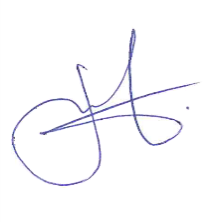 РуководителиНачальник отделаО.В. Идолова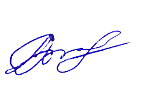 Архитектурно-планировочная частьВедущий градостроитель проектаМ.В.ТолстоваТранспортная инфраструктураСпециалист транспортного обеспечения В.А. Гуляев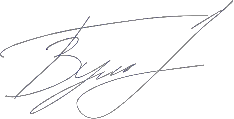 Инженерные сетиСпециалист инженерного обеспеченияК.В. Юдина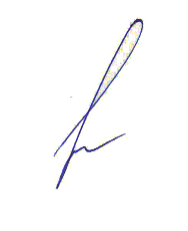 Инженерная подготовкаСпециалист инженерного обеспеченияК.В. ЮдинаОхрана окружающей средыВедущий специалист градостроительстваА.В. Зуева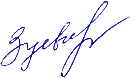 Технико-экономическое обоснование проектаВедущий специалист градостроительстваА.В. Зуева№п/пНаименованиеМасштабКоличестволистовГриф секретности1.Материалы основной части проекта планировки территорииМатериалы основной части проекта планировки территорииМатериалы основной части проекта планировки территорииМатериалы основной части проекта планировки территории1.1.Проект планировки территории малоэтажной застройки жилого района в северной части п.г.т. Махнёво Свердловской области.Основная часть. Том 1. --несекретно1.2Основной чертеж проекта планировки территории 1:10001несекретно1.3Разбивочный чертеж красных линий1:10002.Материалы по обоснованию проекта планировки территорииМатериалы по обоснованию проекта планировки территорииМатериалы по обоснованию проекта планировки территорииМатериалы по обоснованию проекта планировки территории2.1Проект планировки территории малоэтажной застройки жилого района в северной части п.г.т. Махнёво Свердловской области Материалы по обоснованию. Том 2.–-несекретно2.2.Схема расположения элемента планировочной структуры. б/м1несекретно2.3.Схема использования территории в период подготовки проекта планировки территории (опорный план)1:10001несекретно2.4Схема организации улично-дорожной сети и схема движения пешеходов транспорта1:10001несекретно2.5Схема границ зон с особыми условиями использования территории, совмещенная со схемой инженерной защиты территории от чрезвычайных ситуаций природного и техногенного характера, проведения мероприятий по гражданской обороне и обеспечению пожарной безопасности. 1:10001несекретно2.6Схема развития инженерной инфраструктуры. 1:10001несекретно2.7Схема вертикальной планировки и инженерной подготовки территории1:10001несекретно3.Материалы основной части проекта межевания территорииМатериалы основной части проекта межевания территорииМатериалы основной части проекта межевания территорииМатериалы основной части проекта межевания территории3.1Проект межевания территории малоэтажной застройки жилого района в северной части п.г.т. Махнёво Свердловской области Том 3.–-несекретно3.2.Чертеж межевания территории1:10001несекретно4Материалы по обоснованию проекта межевания территорииМатериалы по обоснованию проекта межевания территорииМатериалы по обоснованию проекта межевания территорииМатериалы по обоснованию проекта межевания территории4.1Схема фактического использования территории1:10001несекретно№ п/пНаименование показателяПлощадь, гаПроцент ко всей территории1234Общая площадь земель в границе проектирования:29,0100,0в том числе:1.Зона жилой малоэтажной секционной застройки14,550,02.Зона торгового назначения0,10,33.Зона объектов инженерной инфраструктуры0,10,34.Зона общего пользования14,349,4в том числе:4.1улицы4,716,24.2озеленение общего пользования9,633,2№XY1572807,581596376,342572810,951596389,963572831,381596383,434572869,901596319,355572959,971596312,226573017,951596315,667573010,021596331,708572990,051596350,099572976,781596381,1410572974,451596436,6511572918,101596426,5312572919,071596421,1413572907,561596419,0714572905,301596433,4415572939,161596439,2816572955,701596443,4117572974,111596444,7718572972,501596493,2819572938,241596559,7620572960,641596549,0521572987,361596497,1922572989,591596438,7323573021,981596439,9924573021,871596445,9925573071,201596447,9126573177,921596436,1827573296,441596414,8428573295,001596400,8729573274,751596404,5230573271,191596368,6931573278,191596308,7432573285,071596285,2133573311,881596276,0734573316,341596253,4135573298,251596259,5836573336,381596164,8437573430,241596047,2838573450,101596050,7039573458,921596037,0040573441,871596034,0641573507,501595956,5642573463,971595897,7343573441,241595892,3944573305,461595924,3645573181,931595946,0446573128,231595945,7447573062,301596093,4848572992,541596078,3049572960,761596062,6950572953,881596076,0251572987,561596092,5652573059,471596108,2153573035,751596214,4754572915,141596196,2855572912,901596211,1156573033,781596229,3557573025,961596302,1158572959,831596298,1959572841,221596307,5860572838,431596291,8461572823,721596309,1062572831,921596355,3663572822,101596371,7064572989,901596430,7365572991,661596384,4866573002,571596358,9467573026,191596332,8368573034,211596316,6269573114,091596321,3670573093,941596431,3371573070,701596433,8872573036,951596302,7673573042,101596254,8574573074,121596111,4075573224,131596144,0576573180,871596311,2977573077,271596096,7478573121,171595998,3879573236,801596013,9480573407,751596043,4081573322,541596150,1282573106,391596429,9683573126,161596322,0784573255,601596329,7585573251,081596368,5286573255,011596408,0787573175,911596422,3288573126,261595986,9689573136,261595964,5590573155,951595957,4491573202,271595957,7092573308,481595939,0693573439,061595908,3194573466,701595914,8195573491,861595944,0996573416,751596032,7797573238,621596002,0898573191,041596311,8999573202,431596267,86100573264,241596285,19101573255,321596315,70102573206,191596253,34103573233,901596146,18104573315,211596163,88105573271,801596271,74№Транспортная инфраструктураСущПроект12341Протяжённость улично-дорожной сети всего3,10 км3,48 кмв том числе:- основные улицы сельского поселения0,61 км0,61 км- местные улицы2,49 км2,87 км2Плотность улично-дорожной сети10,69 км/км212,00 км/км2№ п/пНаименование показателяЕдиница измеренияСовременное состояниеПроект12345I.ТЕРРИТОРИЯТЕРРИТОРИЯТЕРРИТОРИЯТЕРРИТОРИЯОбщая площадь земель в границах проектированияга/%29,0/100,029,0/100,0в том числе:1Зона жилой малоэтажной секционной застройкига/%-14,5/50,02.Зона сельскохозяйственного использованияга/%29,0/100,0-3Зона торгового назначения-0,1/0,34Зона объектов инженерной инфраструктурыга/%-0,1//0,35Зона общего пользованияга/%-14,3/49,4в том числе:5.1улицыга/%-4,7/16,25.2озеленение общего пользования-9,6/33,2II.НАСЕЛЕНИЕНАСЕЛЕНИЕНАСЕЛЕНИЕНАСЕЛЕНИЕ1.Общая численность населениячел.299411III.ЖИЛИЩНЫЙ ФОНДЖИЛИЩНЫЙ ФОНДЖИЛИЩНЫЙ ФОНДЖИЛИЩНЫЙ ФОНД1.Средняя обеспеченность населения м2/чел24,729,62.Жилой фондм27382,012167,23.Плотность населениячел/га11144.Количество жилых домовед92138IV.ОБЪЕКТЫ СОЦИАЛЬНОГО И КУЛЬТУРНО-БЫТОВОГО ОБСЛУЖИВАНИЯ НАСЕЛЕНИЯОБЪЕКТЫ СОЦИАЛЬНОГО И КУЛЬТУРНО-БЫТОВОГО ОБСЛУЖИВАНИЯ НАСЕЛЕНИЯОБЪЕКТЫ СОЦИАЛЬНОГО И КУЛЬТУРНО-БЫТОВОГО ОБСЛУЖИВАНИЯ НАСЕЛЕНИЯОБЪЕКТЫ СОЦИАЛЬНОГО И КУЛЬТУРНО-БЫТОВОГО ОБСЛУЖИВАНИЯ НАСЕЛЕНИЯ1.Объекты торговлиед/кв.м-1/150,02.Плоскостные спортивные сооружениякв.м.-2048,0V.ИНЖЕНЕРНАЯ ИНФРАСТРУКТУРА И БЛАГОУСТРОЙСТВО ТЕРРИТОРИИИНЖЕНЕРНАЯ ИНФРАСТРУКТУРА И БЛАГОУСТРОЙСТВО ТЕРРИТОРИИИНЖЕНЕРНАЯ ИНФРАСТРУКТУРА И БЛАГОУСТРОЙСТВО ТЕРРИТОРИИИНЖЕНЕРНАЯ ИНФРАСТРУКТУРА И БЛАГОУСТРОЙСТВО ТЕРРИТОРИИ1.Водопотребление всегом3/сут.96,42.Общее поступление сточных вод всегом3/сут.75,13.Потребление газа всегом3/час74,64.Потребление тепла всегоМВт-5Потребление электроэнергии всегокВт276,46.Связьномеров164VI.ТРАНСПОРТНАЯ ИНФРАСТРУКТУРАТРАНСПОРТНАЯ ИНФРАСТРУКТУРАТРАНСПОРТНАЯ ИНФРАСТРУКТУРАТРАНСПОРТНАЯ ИНФРАСТРУКТУРА1Протяжённость улично-дорожной сети всегокм3,103,48в том числе:- основные улицы сельского поселениякм0,610,61- местные улицыкм2,492,872Плотность улично-дорожной сетикм/км210,6912,00